24.12.2019                                                                                                           №759-п                                      с.ГрачевкаО внесении изменений в постановление администрации муниципального образования Грачевский район Оренбургской области  от 14.11.2018 № 634-п          В соответствии с Федеральным законом Российской Федерации                       от 06.10.2003 №131-ФЗ «Об общих принципах организации местного самоуправления  в  Российской Федерации»,  постановлением  администрации муниципального  образования  Грачевский район  Оренбургской области  от 17.08.2015  № 535-п «Об утверждении порядка разработки, реализации  и оценки эффективности  муниципальных   программ   Грачевского   района   Оренбургской   области»,  руководствуясь  Уставом муниципального  образования  Грачевский район  Оренбургской области  п о с т а н о в л я ю:        1. В постановление администрации муниципального образования Грачёвский район Оренбургской области от 14.11.2018 № 634-п «Об утверждении муниципальной программы «Профилактика терроризма и экстремизма, а также минимизации и (или) ликвидации последствий их проявления на территории муниципального образования Грачевский район»внести следующие изменения:       1.1. Приложение к постановлению  изложить в новой редакции согласно приложению.       2. Контроль за исполнением настоящего постановления возложить на заместителя главы администрации по оперативным вопросам  М.Н.Джалиева.       3. Постановление вступает в силу со дня подписания и подлежит размещению на официальном информационном сайте администрации муниципального образования Грачевский район Оренбургской области и на сайте www. право-грачевка рф.Глава района								      О.М. СвиридовРазослано: Джалиеву М.Н., Селиверстову Ю.П., организационно-правовой отдел, Счетная палата, отдел культуры, отдел образования, отдел по физической культуре, спорту и молодежной политике, финансовый отдел.                                                                                                      Приложение                                                                            к постановлению                                                                                      администрации района                                                                                              от ___________ №_____МУНИЦИПАЛЬНАЯ ПРОГРАММА«Профилактика терроризма и экстремизма, а также минимизации и (или) ликвидации последствий их проявления на территории муниципального образования Грачевский район»ПАСПОРТмуниципальной программы  «Профилактика терроризма и экстремизма, а также минимизации и (или) ликвидации последствий их проявления на территории муниципального образования Грачевский район» (далее – Программа)Раздел 1. Общая характеристика сферы реализации муниципальной программы      Разработка программы «Профилактика терроризма и экстремизма на территории муниципального образования Грачевский район» (далее - Программа) вызвана необходимостью выработки системного, комплексного подхода к решению проблемы профилактики терроризма и экстремизма на территории муниципального образования Грачевский район.Программа призвана стать составной частью антитеррористической политики в соответствии с Федеральным законом от  6 марта 2006 года № 35-ФЗ «О противодействии терроризму», Концепцией противодействия терроризму в Российской Федерации, утвержденной Президентом Российской Федерации 5 октября 2009 года, иными федеральными нормативными правовыми актами и нормативными правовыми актами Оренбургской области.Программа разработана для обеспечения надлежащего уровня антитеррористической защищенности муниципальных объектов с массовым пребыванием людей, безопасного проживания и жизнедеятельности  населения района. Терроризм и экстремизм как социальные явления в современных условиях постоянно меняются. При этом серьезно возрастают масштабы людских потерь, существенно поднимается уровень материального и морального ущерба для граждан, всего общества, расширяется спектр этого ущерба. Прямые или косвенные деструктивные последствия террористической и экстремистской деятельности затрагивают все основные сферы общественной жизни: политическую, экономическую, социальную, духовную. Все это выдвигает целый ряд новых требований к организации и содержанию противодействия терроризму и экстремизму на всех уровнях и во всех аспектах этой работы, в том числе в сфере их профилактики, борьбы с носителями потенциальных угроз, а также в области минимизации последствий их деятельности.Наиболее существенное влияние на состояние обстановки в муниципальном образовании оказывают сохраняющаяся вероятность совершения диверсионно-террористических актов на объектах различных категорий.Анализ складывающейся обстановки, экономического и социального развития района свидетельствует о необходимости проведения до 2024 года мероприятий по обеспечению антитеррористической защищенности объектов с массовым пребыванием людей.Основным недостатком в антитеррористической защищенности муниципальных объектов с массовым пребыванием людей является недостаточная оснащенность объектов современными системами антитеррористической защиты, отсутствие систем видеонаблюдения в сельских домах культуры, отсутствие или ненадлежащее состояние ограждения учреждений культуры и образования.Предупреждение террористических проявлений заключается в выявлении, устранении, нейтрализации, локализации и минимизации воздействия тех факторов, которые либо их порождают, либо им благоприятствуют. Данные профилактические мероприятия осуществляются на начальных стадиях развития негативных процессов, когда формируется мотивация противоправного поведения. Противостоять терроризму можно лишь на основе взаимодействия территориальных органов федеральных органов исполнительной власти, органов местного самоуправления, организаций независимо от форм собственности, а также общественных объединений и граждан с привлечением специалистов в различных отраслях знаний, средств массовой информации, в связи с чем проблема противодействия терроризму должна решаться с использованием программно-целевого метода. В противном случае не исключено резкое снижение эффективности антитеррористической деятельности, способное привести к значительному всплеску преступлений данной категории, особенно в молодежной среде.Реализация мероприятий Программы позволит к концу 2024 года обеспечить благоприятные условия для устранения предпосылок проявлений терроризма и экстремизма в муниципальном образовании.Раздел 2. Перечень показателей (индикаторов) муниципальной программы Сведения о показателях (индикаторах) муниципальной программы представлены в приложении № 1  к настоящей программе.Показатель (индикатор) 1:Количество  объектов, в которых выполнены мероприятия по укреплению антитеррористической защищенности;Данный показатель определяется по количеству объектов, территорий в которых выполнены мероприятия по улучшению технической укрепленности (источник – платежные документы, справки  выполненных работ).Показатель (индикатор) 2:Количество проведенных круглых столов с участием представителей духовенства, профсоюзных, ветеранских организаций, СМИ, правоохранительных органов по выработке совместных мер по профилактике терроризма и экстремизма. Данный показатель определяется по числу проведенных круглых столов (источник – справки главного специалиста отдела по физической культуре, спорту и молодежной политике о проведении круглых столов).Показатель (индикатор) 3:Количество проведенных в образовательных учреждениях лекций и бесед по вопросам профилактики терроризма и экстремизма и разъяснению действующего законодательства в этих сферах. Данный показатель определяется по числу проведенных лекций, бесед в образовательных учреждениях (источник – справки  отдела образования о количестве проведенных лекций, бесед).Показатель (индикатор) 4:Количество заметок в СМИ по вопросам антитеррористической безопасности. Данный показатель определяется по числу опубликованных заметок в СМИ  (источник – газетные вырезки, копии заметок).Целевой показатель (индикатор) 5:Количество изготовленных и распространенных  листовок, памяток по вопросам противодействия терроризму и экстремизму. Данный показатель определяется по числу изготовленных и распространенных листовок, памяток (источник – заверенные платежные документы, справки).Раздел 3. Перечень подпрограмм и основных мероприятий муниципальной  программыОсновное мероприятие 1:Мероприятия, направленные на противодействие терроризму и экстремизму.В результате реализации данного мероприятия прогнозируется повышение технической защищенности  объектов и территорий.Основное мероприятие 2:Проведение круглых столов с участием представителей духовенства, профсоюзных, ветеранских организаций, СМИ, правоохранительных органов по выработке совместных мер по профилактике терроризма и экстремизма.В результате реализации данного мероприятия  вырабатываются согласованные меры общественных организаций и правоохранительных органов по противодействию терроризму и экстремизму. Основное мероприятие 3:Проведение в образовательных учреждениях лекций и бесед по вопросам профилактики терроризма и экстремизма и разъяснению действующего законодательства в этих сферах. В результате реализации данного мероприятия повышается правовая грамотность и бдительность учащихся  в вопросах  террористических и экстремистских  проявлений.Основное мероприятие 4:Информирование населения в СМИ по вопросам антитеррористической безопасности. В результате реализации данного мероприятия повышается правовая грамотность населения  в вопросах  террористических и экстремистских  проявлений.Основное мероприятие 5:Изготовление и распространение листовок, памяток по вопросам противодействия терроризму и экстремизму. В результате реализации данного мероприятия повышается правовая грамотность и бдительность населения  в вопросах  террористических и экстремистских  проявлений.Подпрограммы в программе отсутствуют. Перечень  основных мероприятий муниципальной программы, представлен в приложении N 2 к настоящей Программе.Раздел 4. Ресурсное обеспечение реализации муниципальной программыРаспределение финансовых ресурсов по программе и основным мероприятиям представлено в приложении №3 к настоящей программе.Раздел 5. План реализации муниципальной программы       План реализации муниципальной программы представлен в приложении №4 к настоящей муниципальной программе.                                                                                                                                                                         Приложение № 1                                                                                                                                                           к муниципальной программеСВЕДЕНИЯо показателях (индикаторах) муниципальной программы «Профилактика терроризма и экстремизма, а также минимизации и (или) ликвидации последствий их проявления на территории муниципального образованияГрачевский район» и их значениях                                                                                                                                                                               Приложение № 2                                                                                                                                                                         к муниципальной программеПЕРЕЧЕНЬ основных мероприятий муниципальной программы «Профилактика терроризма и экстремизма, а также минимизации и (или) ликвидации последствий их проявления на территории муниципального образования Грачевский район»                                                                                                                                                                          Приложение № 3к муниципальной  программе Ресурсное обеспечение реализации муниципальной  программы «Профилактика терроризма и экстремизма, а также минимизации и (или) ликвидации последствий их проявления на территории муниципального образования Грачевский район»                                                                                                                                                  Приложение № 4к муниципальной  программе             ПЛАНреализации муниципальной программы «Профилактика терроризма и экстремизма, а также минимизации и (или) ликвидации последствий их проявления на территории муниципального образования Грачевский район» на 2019 год.ПЛАНреализации муниципальной программы «Профилактика терроризма и экстремизма, а также минимизации и (или) ликвидации последствий их проявления на территории муниципального образования Грачевский район» на 2020 год.Пояснительная записка к муниципальной программе «Профилактика терроризма и экстремизма, а также минимизации и (или) ликвидации последствий их проявления на территории муниципального образования Грачевский район»          В соответствии с постановлением администрации муниципального образования Грачёвский район Оренбургской области от 17.08.2015 №535-п  «Об утверждении порядка разработки, реализации и оценки эффективности  муниципальных   программ   Грачевского   района   Оренбургской    области» (с изменениями) разработан проект внесения изменений в муниципальную программа «Профилактика терроризма и экстремизма, а также минимизации и (или) ликвидации последствий их проявления на территории муниципального образования Грачевский район».Основные мероприятия программы направлены на улучшение антитеррористической защищенности объектов с массовым пребыванием людей, в целях обеспечения защиты граждан от террористической  угрозы и в связи с этим предусматривается значительное увеличение финансовых затрат.В 2019 году на выполнение мероприятий по антитеррористической защищенности выделены денежные средства в сумме 20 тысяч рублей. Данные денежные средства освоены и использованы на улучшение ограждения МБОУ «Таллинская СОШ»На 2020 год заложены денежные средства в сумме 80 тысяч рублей на ремонт ограждения Грачевского детского сада №1. Разработан план реализации муниципальной программы «Профилактика терроризма и экстремизма, а также минимизации и (или) ликвидации последствий их проявления на территории муниципального образования Грачевский район» на 2020 год.Замечания и предложения по проекту программы в адрес разработчика программы не поступили.Разработчик программы:Секретарь антитеррористической комиссии - главный специалист по ГОЧСадминистрации района                                                             Ю.П.Селиверстов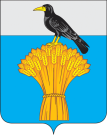 АДМИНИСТРАЦИЯ МУНИЦИПАЛЬНОГО ОБРАЗОВАНИЯГРАЧЕВСКИЙ РАЙОН ОРЕНБУРГСКОЙ ОБЛАСТИП О С Т А Н О В Л Е Н И ЕОтветственный исполнитель программыАдминистрация  муниципального образования Грачевский  район Оренбургской областиСоисполнители программыотсутствуют Участники программыОтдел образования администрации  Грачевского района;Отдел культуры администрации  Грачевского районаПодпрограммы программыОтсутствуютПриоритетные  проекты  (программы) реализуемые в рамках программыОтсутствуютЦель программыПрофилактика терроризма и экстремизма на территории  Грачевского района путём совершенствования системы профилактических мер антитеррористической и антиэкстремистской  направленности, усиление мер по защите населения и объектов с массовым пребыванием людей от террористических угроз.Задачи программы- Совершенствование организационных мер по повышению уровня межведомственного взаимодействия по профилактике терроризма;- Укрепление технической защищенности муниципальных объектов и мест с массовым пребыванием людей;- Выработка эффективных мер противодействия реализации террористических угроз на основе проведения на территории муниципального образования мониторинга складывающейся социально-экономической обстановки;- Проведение информационно-пропагандистской работы, направленной на формирование у граждан бдительности по отношению к террористическим проявлениям;- Дискредитация идей и практики деятельности террористических и экстремистских организаций, распространение в обществе негативного отношения к их деятельности.Показатели  (индикаторы)  программыКоличество объектов, в которых выполнены мероприятия по укреплению антитеррористической защищенности;Количество проведенных круглых столов с участием представителей духовенства, профсоюзных, ветеранских организаций, СМИ, правоохранительных органов по выработке совместных мер по профилактике терроризма и экстремизма;Количество проведенных в образовательных учреждениях лекций и бесед по вопросам профилактики терроризма и экстремизма и разъяснению действующего законодательства в этих сферах;Количество заметок в СМИ по вопросам антитеррористической безопасности;Количество изготовленных и распространенных листовок, памяток  по вопросам противодействия терроризму и экстремизму.Сроки и этапы реализации программы2019-2024 годыОбъемы бюджетных ассигнований программыОбъем финансового обеспечения программы за счет средств муниципального  бюджета составляет 330,0 тысяч рублей, в том числе:2019 год – 20,0 тыс. рублей 2020 год – 80,0 тыс. рублей 2021 год – 10,0 тыс. рублей 2022 год – 10,0 тыс. рублей 2023 год – 105,0 тыс. рублей 2024 год – 105,0 тыс. рублей Ожидаемые результаты реализации программыПовышение правовой грамотности населения по вопросам профилактики терроризма и экстремизма;Укрепление антитеррористической защищенности муниципальных объектов с массовым пребыванием людей.№   п/пНаименование        показателя  (индикатора)Характеристикапоказателя(индикатора)Единица измеренияЗначения показателей   Значения показателей   Значения показателей   Значения показателей   Значения показателей   Значения показателей   №   п/пНаименование        показателя  (индикатора)Характеристикапоказателя(индикатора)Единица измерения2019 год2020 год2021 год2022 год2023 год2024 год123456789101Показатель (индикатор) 1.Количество объектов, в которых выполнены мероприятия по укреплению антитеррористической защищенности.Основное мероприятиеЕд.1111112Показатель (индикатор) 2.Количество проведенных круглых столов с участием представителей духовенства, профсоюзных, ветеранских организаций, СМИ, правоохранительных органов по выработке совместных мер по профилактике терроризма и экстремизма.Основное мероприятиеЕд.1111113Показатель (индикатор) 3.Количество проведенных в образовательных учреждениях лекций и бесед по вопросам профилактики терроризма и экстремизма и разъяснению действующего законодательства в этих сферах.Основное мероприятиеЕд.2626262626264Показатель (индикатор) 4.Количество заметок в СМИ по вопросам антитеррористической безопасности.Основное мероприятиеЕд.2222225Показатель (индикатор) 5.Количество изготовленных и распространенных листовок, памяток по вопросам противодействия терроризму и экстремизму.Основное мероприятиеЕд.100100100100100100№п/пНомер и наименование основногомероприятияОтветственныйисполнительСрокСрокОжидаемый непосредственный результат (краткое описание)Последствия не реализации основного мероприятияСвязь с показателями муниципальной программы№п/пНомер и наименование основногомероприятияОтветственныйисполнительначалареализацииокончания реализацииОжидаемый непосредственный результат (краткое описание)Последствия не реализации основного мероприятияСвязь с показателями муниципальной программыМуниципальная программа «Профилактика терроризма и экстремизма, а также минимизации и (или) ликвидации последствий их проявления на территории муниципального образования Грачевский район»Муниципальная программа «Профилактика терроризма и экстремизма, а также минимизации и (или) ликвидации последствий их проявления на территории муниципального образования Грачевский район»Муниципальная программа «Профилактика терроризма и экстремизма, а также минимизации и (или) ликвидации последствий их проявления на территории муниципального образования Грачевский район»Муниципальная программа «Профилактика терроризма и экстремизма, а также минимизации и (или) ликвидации последствий их проявления на территории муниципального образования Грачевский район»Муниципальная программа «Профилактика терроризма и экстремизма, а также минимизации и (или) ликвидации последствий их проявления на территории муниципального образования Грачевский район»Муниципальная программа «Профилактика терроризма и экстремизма, а также минимизации и (или) ликвидации последствий их проявления на территории муниципального образования Грачевский район»Муниципальная программа «Профилактика терроризма и экстремизма, а также минимизации и (или) ликвидации последствий их проявления на территории муниципального образования Грачевский район»Муниципальная программа «Профилактика терроризма и экстремизма, а также минимизации и (или) ликвидации последствий их проявления на территории муниципального образования Грачевский район»1Основное мероприятие 1Мероприятия, направленные на противодействие терроризму и экстремизмуАдминистрация  муниципального образования Грачевский  район Оренбургской области20192024Повышение технической защищенности объектов и территорий с массовым пребыванием людей.Снижение технической защищенности объектов и территорий с массовым пребыванием людейКоличество объектов, в которых выполнены мероприятия по укреплению антитеррористической защищенности.2Основное мероприятие 2Проведение круглых столов с участием представителей духовенства, профсоюзных, ветеранских организаций, СМИ, правоохранительных органов по выработке совместных мер по профилактике терроризма и экстремизмаАдминистрация  муниципального образования Грачевский  район Оренбургской области20192024Выработка согласованных мер по противодействию терроризму и экстремизмуСнижение уровня согласованности  по противодействию терроризму и экстремизмуКоличество проведенных круглых столов с участием представителей духовенства, профсоюзных, ветеранских организаций, СМИ, правоохранительных органов по выработке совместных мер по профилактике терроризма и экстремизма3Основное мероприятие 3Проведение в образовательных учреждениях лекций и бесед по вопросам профилактики терроризма и экстремизма и разъяснению действующего законодательства в этих сферахАдминистрация  муниципального образования Грачевский  район Оренбургской области20192024Повышение правовой грамотности и бдительности учащихся  в вопросах  террористических и экстремистских  проявленийСнижение уровня правовой грамотности и бдительности учащихся  в вопросах  террористических и экстремистских  проявленийКоличество проведенных в образовательных учреждениях лекций и бесед по вопросам профилактики терроризма и экстремизма и разъяснению действующего законодательства в этих сферах4Основное мероприятие 4Информирование населения в СМИ по вопросам антитеррористической безопасности.Администрация  муниципального образования Грачевский  район Оренбургской области20192024Повышение правовой грамотности и бдительности населения  в вопросах  террористических и экстремистских  проявленийСнижение уровня правовой грамотности и бдительности населения  в вопросах  террористических и экстремистских  проявленийКоличество заметок в СМИ по вопросам антитеррористической безопасности.5Основное мероприятие 5Изготовление и распространение листовок, памяток по вопросам противодействия терроризму и экстремизму.Администрация  муниципального образования Грачевский  район Оренбургской области20192024Повышение правовой грамотности и бдительности населения  в вопросах  террористических и экстремистских  проявленийСнижение уровня правовой грамотности и бдительности населения  в вопросах  террористических и экстремистских  проявленийКоличество изготовленных и распространенных листовок, памяток по вопросам противодействия терроризму и экстремизму№п.пСтатусНаименование муниципальной программы, основного мероприятияИсточник финансированияКод бюджетной классификацииКод бюджетной классификацииКод бюджетной классификацииОбъём бюджетных ассигнований, тыс. рублейОбъём бюджетных ассигнований, тыс. рублейОбъём бюджетных ассигнований, тыс. рублейОбъём бюджетных ассигнований, тыс. рублейОбъём бюджетных ассигнований, тыс. рублейОбъём бюджетных ассигнований, тыс. рублей№п.пСтатусНаименование муниципальной программы, основного мероприятияИсточник финансированияГРБСРзПрЦСР2019202020212022202320241Муниципальная программа«Профилактика терроризма и экстремизма, а также минимизации и (или) ликвидации последствий их проявления на территории муниципального образования Грачевский район»Местный бюджетХХХ208010101051051.1Основное мероприятие 1Мероприятия, направленные на противодействие терроризму и экстремизму.Местный бюджет2710314120010019220801010105105№
п/пНаименованиеФамилия имя отчество, наименование должности лица, ответственного за реализациюосновного мероприятия (достижение показателя (индикатора),наступлениеконтрольного события)Единица измеренияЕдиница измеренияПлановое значениепоказателя (индикатора)Плановое значениепоказателя (индикатора)Датанаступления контрольного событияДатанаступления контрольного событияСвязь созначением оценки рисков1«Профилактика терроризма и экстремизма, а также минимизации и (или) ликвидации последствий их проявления на территории муниципального образования Грачевский район». ХХХХХХХХ2Основное мероприятие 1:Мероприятия, направленные на противодействие терроризму и экстремизму Секретарь антитеррористической комиссии, главный специалист по ГОЧС Селиверстов Ю.П.Начальник отдела образования Гревцова Н.В.ХХХХ3Показатель (индикатор) 1.Количество  объектов, в которых выполнены мероприятия по укреплению антитеррористической защищенности Секретарь антитеррористической комиссии, главный специалист по ГОЧС Селиверстов Ю.П.Начальник отдела образования Гревцова Н.В.Ед.1ХХ4Контрольное событие 1.Проведение работ по ремонту ограждения территории МБОУ «Таллинская СОШ». Начальник отдела образования Гревцова Н.В.ХХДекабрь 2019Финансово-экономический риск,
связанный с возникновением бюджетного дефицита5Основное мероприятие2:Проведение круглых столов с участием представителей духовенства, профсоюзных, ветеранских организаций, СМИ, правоохранительных органов по выработке совместных мер по профилактике терроризма и экстремизмаГлавный специалист отдела по физической культуре,  спорту  и молодежной политике Бахметьева С.В.ХХХХ6Показатель (индикатор) 1:Количество проведенных круглых столов с участием представителей духовенства, профсоюзных, ветеранских организаций, СМИ, правоохранительных органов по выработке совместных мер по профилактике терроризма и экстрмизмаГлавный специалист отдела по физической культуре,  спорту  и молодежной политике Бахметьева С.В.Ед.1ХХ7Контрольное событие 1.Отчет о проведении круглого стола с участием представителей духовенства, профсоюзных, ветеранских организаций, СМИ, правоохранительных органов по выработке совместных мер по профилактике терроризма и экстремизмаГлавный специалист отдела по физической культуре,  спорту  и молодежной политике Бахметьева С.В.ХХДекабрь 2019Отсутствуют причины для неисполнения контрольного события8Основное мероприятие 3:Проведение в образовательных учреждениях лекций и бесед по вопросам профилактики терроризма и экстремизма и разъяснению действующего законодательства в этих сферахНачальник отдела  образования Гревцова Н.ВХХХХ9Показатель (индикатор) 1. Количество проведенных в образовательных учреждениях лекций и бесед по вопросам профилактики терроризма и экстремизма и разъяснению действующего законодательства в этих сферах.Начальник отдела  образования Гревцова Н.В.Ед.26ХХ10Контрольное событие 1.Отчет о проведении в образовательных учреждениях лекций и бесед по вопросам профилактики терроризма и экстремизма и разъяснению действующего законодательства в этих сферах.Начальник  отдела образования Гревцова Н.В.ХХДекабрь 2019Отсутствуют причины для неисполнения контрольного события11Основное мероприятие 4.Информирование населения в СМИ по вопросам антитеррористической безопасности.Секретарь антитеррористической комиссии, главный специалист по ГОЧС Селиверстов Ю.П.ХХХХ12Показатель (индикатор) 1.Количество заметок в СМИ по вопросам антитеррористической безопасности.Секретарь антитеррористической комиссии, главный специалист по ГОЧС Селиверстов Ю.П.Ед.2ХХ13Контрольное событие 1.Сведения об информировании населения в СМИ по вопросам антитеррористической безопасности.Секретарь антитеррористической комиссии, главный специалист по ГОЧС Селиверстов Ю.П.ХХДекабрь 2019Отсутствуют причины для неисполнения контрольного события14Основное мероприятие 5:Изготовление и распространение листовок, памяток по вопросам противодействия терроризму и экстремизмуСекретарь антитеррористической комиссии, главный специалист по ГОЧС Селиверстов Ю.П., главный специалист отдела по физической культуре,  спорту  и молодежной политике Бахметьева С.В.ХХХХ15Показатель (индикатор) 1.Количество изготовленных и распространенных листовок, памяток по вопросам противодействия терроризму и экстремизмуСекретарь антитеррористической комиссии, главный специалист по ГОЧС Селиверстов Ю.П., главный специалист отдела по физической культуре,  спорту  и молодежной политике Бахметьева С.В.Ед.100ХХ16Контрольное событие 1.Изготовление и распространение листовок, памяток по вопросам противодействия терроризму и экстремизмуСекретарь антитеррористической комиссии, главный специалист по ГОЧС Селиверстов Ю.П., главный специалист отдела по физической культуре,  спорту  и молодежной политике Бахметьева С.В.ХХДекабрь 2019Отсутствуют причины для неисполнения контрольного события№
п/пНаименованиеФамилия имя отчество, наименование должности лица, ответственного за реализациюосновного мероприятия (достижение показателя (индикатора),наступлениеконтрольного события)Единица измеренияЕдиница измеренияПлановое значениепоказателя (индикатора)Плановое значениепоказателя (индикатора)Датанаступления контрольного событияДатанаступления контрольного событияСвязь созначением оценки рисков1«Профилактика терроризма и экстремизма, а также минимизации и (или) ликвидации последствий их проявления на территории муниципального образования Грачевский район». ХХХХХХХХ2Основное мероприятие 1:Мероприятия, направленные на противодействие терроризму и экстремизму Секретарь антитеррористической комиссии, главный специалист по ГОЧС Селиверстов Ю.П.Начальник отдела образования Гревцова Н.В.ХХХХ3Показатель (индикатор) 1.Количество  объектов, в которых выполнены мероприятия по укреплению антитеррористической защищенности Секретарь антитеррористической комиссии, главный специалист по ГОЧС Селиверстов Ю.П.Начальник отдела образования Гревцова Н.В.Ед.1ХХ4Контрольное событие 1.Ремонт ограждения Грачевского детского сада №1Начальник отдела образования Гревцова Н.В.ХХ31.12.2020Финансово-экономический риск,
связанный с возникновением бюджетного дефицита5Основное мероприятие2:Проведение круглых столов с участием представителей духовенства, профсоюзных, ветеранских организаций, СМИ, правоохранительных органов по выработке совместных мер по профилактике терроризма и экстремизмаГлавный специалист отдела по физической культуре,  спорту  и молодежной политике Бахметьева С.В.ХХХХ6Показатель (индикатор) 1:Количество проведенных круглых столов с участием представителей духовенства, профсоюзных, ветеранских организаций, СМИ, правоохранительных органов по выработке совместных мер по профилактике терроризма и экстрмизмаГлавный специалист отдела по физической культуре,  спорту  и молодежной политике Бахметьева С.В.Ед.1ХХ7Контрольное событие 1.Отчет о проведении круглого стола с участием представителей духовенства, профсоюзных, ветеранских организаций, СМИ, правоохранительных органов по выработке совместных мер по профилактике терроризма и экстремизмаГлавный специалист отдела по физической культуре,  спорту  и молодежной политике Бахметьева С.В.ХХДекабрь 2020Отсутствуют причины для неисполнения контрольного события8Основное мероприятие 3:Проведение в образовательных учреждениях лекций и бесед по вопросам профилактики терроризма и экстремизма и разъяснению действующего законодательства в этих сферахНачальник отдела  образования Гревцова Н.ВХХХХ9Показатель (индикатор) 1. Количество проведенных в образовательных учреждениях лекций и бесед по вопросам профилактики терроризма и экстремизма и разъяснению действующего законодательства в этих сферах.Начальник отдела  образования Гревцова Н.В.Ед.26ХХ10Контрольное событие 1.Отчет о проведении в образовательных учреждениях лекций и бесед по вопросам профилактики терроризма и экстремизма и разъяснению действующего законодательства в этих сферах.Начальник  отдела образования Гревцова Н.В.ХХДекабрь 2020Отсутствуют причины для неисполнения контрольного события11Основное мероприятие 4.Информирование населения в СМИ по вопросам антитеррористической безопасности.Секретарь антитеррористической комиссии, главный специалист по ГОЧС Селиверстов Ю.П.ХХХХ12Показатель (индикатор) 1.Количество заметок в СМИ по вопросам антитеррористической безопасности.Секретарь антитеррористической комиссии, главный специалист по ГОЧС Селиверстов Ю.П.Ед.2ХХ13Контрольное событие 1.Сведения об информировании населения в СМИ по вопросам антитеррористической безопасности.Секретарь антитеррористической комиссии, главный специалист по ГОЧС Селиверстов Ю.П.ХХДекабрь 2020Отсутствуют причины для неисполнения контрольного события14Основное мероприятие 5:Изготовление и распространение листовок, памяток по вопросам противодействия терроризму и экстремизмуСекретарь антитеррористической комиссии, главный специалист по ГОЧС Селиверстов Ю.П., главный специалист отдела по физической культуре,  спорту  и молодежной политике Бахметьева С.В.ХХХХ15Показатель (индикатор) 1.Количество изготовленных и распространенных листовок, памяток по вопросам противодействия терроризму и экстремизмуСекретарь антитеррористической комиссии, главный специалист по ГОЧС Селиверстов Ю.П., главный специалист отдела по физической культуре,  спорту  и молодежной политике Бахметьева С.В.Ед.100ХХ16Контрольное событие 1.Изготовление и распространение листовок, памяток по вопросам противодействия терроризму и экстремизмуСекретарь антитеррористической комиссии, главный специалист по ГОЧС Селиверстов Ю.П., главный специалист отдела по физической культуре,  спорту  и молодежной политике Бахметьева С.В.ХХДекабрь 2020Отсутствуют причины для неисполнения контрольного события